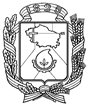 АДМИНИСТРАЦИЯ ГОРОДА НЕВИННОМЫССКАСТАВРОПОЛЬСКОГО КРАЯПОСТАНОВЛЕНИЕ02.06.2021                                 г. Невинномысск                                          № 956О внесении изменений в постановление администрации города Невинномысска от 27.03.2020 № 477В соответствии с постановлением Губернатора Ставропольского края от 26 марта 2020 г. № 119 «О комплексе ограничительных и иных мероприятий по снижению рисков распространения новой коронавирусной инфекции COVID-2019 на территории Ставропольского края», постановляю:1. Внести в постановление администрации города Невинномысска      от 27.03.2020 № 477 «О приостановлении приема граждан в администрации города Невинномысска и в органах администрации города Невинномысска с правами юридического лица», следующие изменения:1.1. Пункт 1 изложить в следующей редакции:«1. В период с 30 марта 2020 г. на период действия режима повышенной готовности, введенного постановлением Губернатора Ставропольского края от 16 марта 2020 г. № 101 «О введении на территории Ставропольского края режима повышенной готовности» приостановить личный прием граждан (за исключением личного приема граждан по вопросам предоставления государственных услуг в сфере социальной защиты населения и личного приема граждан Губернатором Ставропольского края, первыми заместителями председателя Правительства Ставропольского края, заместителями председателя Правительства Ставропольского края, представителями Губернатора Ставропольского края в муниципальных образованиях, руководителями органов исполнительной власти Ставропольского края).».1.2. Дополнить пунктом 12. следующего содержания: «12. Общему отделу администрации города Невинномысска обеспечить проведение личного приема граждан должностными лицами, указанными в пункте 1 настоящего постановления, при условии:обеспечения предварительной записи граждан на такой прием;неукоснительного соблюдения требований защиты от угрозы распространения коронавирусной инфекции, санитарно-эпидемиологических правил СП 3.1.3597-20 «Профилактика новой коронавирусной инфекции (COVID-19)», утвержденных постановлением Главного государственного санитарного врача Российской Федерации от 22.05.2020 № 15, и рекомендаций Федеральной службы по надзору в сфере защиты прав потребителей и благополучия человека по осуществлению соответствующих видов деятельности;соблюдения работниками администрации города Невинномысска и посетителями масочного режима, а также социального дистанцирования (в том числе путем нанесения специальной разметки и установления специального режима допуска и нахождения в здании администрации города Невинномысска.».1.3. В пункте 2 после слов «в сфере социальной защиты населения» дополнить словами «и личного приема граждан Губернатором Ставропольского края, первыми заместителями председателя Правительства Ставропольского края, заместителями председателя Правительства Ставропольского края, представителями Губернатора Ставропольского края в муниципальных образованиях, руководителями органов исполнительной власти Ставропольского края». 2. Контроль за исполнением настоящего постановления возложить на первого заместителя главы администрации города Невинномысска     Соколюк В.Э.Глава города НевинномысскаСтавропольского края                                                                    М.А. Миненков